ASZTALI CIRKUSZKartondoboz aljából vágjunk ki egy téglalapot úgy, hogy a felső hosszabbik oldalánál nem vágjuk el, így felhajtható a cirkuszi sátor bejárata.A felhajtott téglalap két külső sarkába fúrjunk lyukat, ragasztóval rögzítsük bele a sátortartó hurkapálcákat.A doboz hátsó felébe tegyünk egy karton, amit tetszés szerint díszíthetünk ki: ez a háttér változtatható is, ha az egyes mutatványoknál más díszletet szeretnénk.A fellépőket ragasszuk gyógyszertárban kapható spatulákra. Használhatunk kesztyű- vagy ujjbábokat is.Kezdődhet a produkció!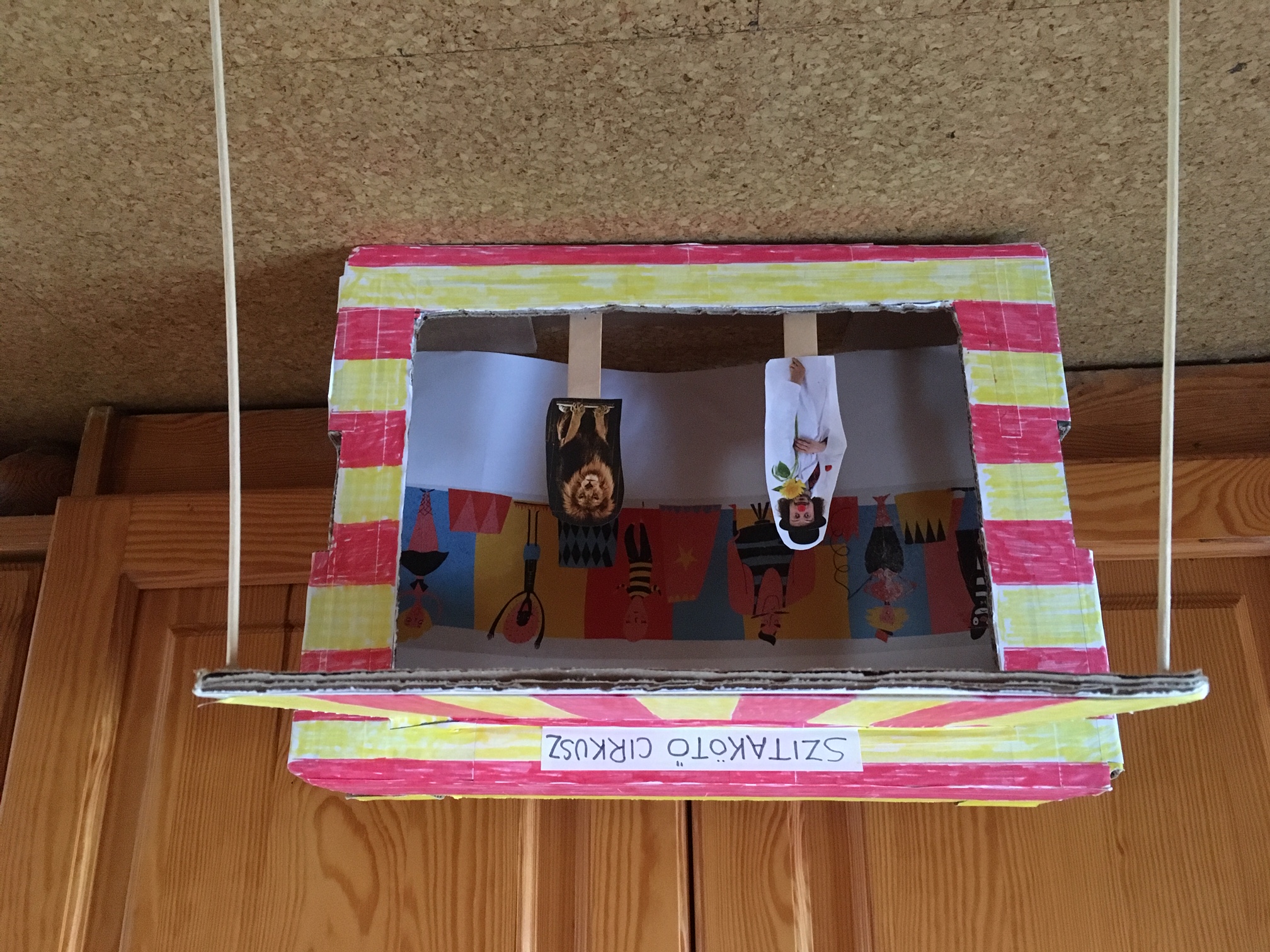 